K2 How far did the Nazi government gain and maintain control over the German people?In a Nutshell: Overview of developments 1933-45.Causes and Analysis of the rise of the Nazi Party, including:Focus 1. How and in what ways did the Nazis change the way in which Germany was controlled?Focus 2. How effective were the Nazi methods of control over the German people?Focus 3. What was the nature and extent of opposition to Nazi control?Thematic Analysis of Wider context through a Mystery game; Why was Dietrich Bonhoeffer executed in April 1945?Cracking the Puzzle – Preparing for assessment.A List of Key Terms and their meanings in this topic.(I) In a Nutshell: The consolidation of Nazi control and dictatorship.Content overviewThe creation of the Nazi state.Methods of Nazi control.Opposition and resistance to the Nazis.The creation of the Nazi state: the reasons why Hitler was able to gain total power in Germany, including the significance of the existing constitution and the role of von Papen and von Hindenburg in 1932–33, and of the key events of 1933–4: the Reichstag Fire, the Enabling Act, the banning and removal of rival power groups including political parties, trade unions and the Night of the Long Knives. The nature of Hitler’s role as Fuhrer.Methods of control : Control through national and local groups and systems, including the role of the SS, concentration camps and local wardens; laws restricting civil liberties; treatment of the press, political parties, churches and opposition groups and individuals, the uses of censorship, and the role of Goebbels. The purpose and effectiveness of different types of propaganda, eg films, posters, rallies.Opposition and resistance involve its nature and extent, including the significance of the White Rose Group and Pastor Niemoller.AF1 Knowledge and Understanding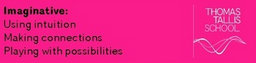 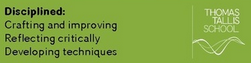 (II) Causes and Analysis of developments:Activity 1 – On your marks…..You will be given a timeline with events for the period. Colour code any event which appear to suggest:  the Nazi regime was mainly weak and vulnerable (green), Nazi regime was becoming increasingly strong through legal changes (yellow) or the Nazi regime was consolidated and control extensive (red).Activity 2 – Get set…..Your teacher will give you an A4 copy of a concept map. Stick it in your book. You will need to fill it in at the end of each key focus area. Your teacher will guide you. As well as adding information to your concept map you can add a colour scheme to draw out key themes.Activity 3 – Go…..As well as lessons activities, read your book independently and visit the library. There are also many excellent websites listed in the back of this activity booklet to check out. Try and develop your own individual interest in this area of focus.Focus 1: How and in what ways did the Nazis change the way in which Germany was controlled?AF2 Causation and Change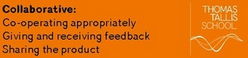 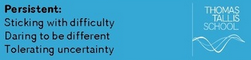 Activity 1. From democracy to dictatorship 1933-34.Hitler was appointment as Chancellor on 30 January 1933. However, his power over Germany was limited. The political system was still a Democracy, with a President, the Reichstag and the Reichsrat. The Nazis only had 33.1 % of the seats in the Reichstag. Furthermore, the fundamental laws protected the rights of citizens. In his attempts to gain greater power, Hitler faced many decisions. For each of the decisions below, consider their potential impact. Decide which choice you think would be the best to help consolidate Hitler’s power. Place a small tick in the box of your choice.AF2 Causation and ChangeActivity 2. From democracy to dictatorship 1933-34.Using the timeline from the start of this KQ2 and Germany SHP  W, pages 50-54, identify which choices Hitler made. Colour in the choice he made. Then fill in the final column, to give brief details of Hitler’s actions.AF2 Causation and ChangeActivity 3. Three key events in the transition.Complete the following tables to examine some of the key events from the period 1933-1934 in more detail. The Reichstag Fire – 27th February 1933 p50-51The Enabling Act –23rd March 1933 p51-52The Night of the Long Knives 30th June 1934 p53-54 AF2 Causation and ChangeActivity 4. How did Hitler deal with potential opposition groups? a) Look at the following groups and, using information from activities 1-3,sort into those that Hitler suppressed (crushed) and those he allowed to exist. The Communists and Social DemocratsThe Centre and Nationalist partiesThe Trade UnionsState ParliamentsThe ArmyThe SAsThe Catholic ChurchThe Protestant Churchb) Why do you think Hitler crushed some groups but allowed others to exist?Activity 5. How is it best to understand Hitler’s consolidation of power? From Activities 1-4a)    With which of the following statements on the period 1933-1934 would you agree?1.     ‘Once Chancellor, Hitler had total control over Germany.’2.     ‘Hitler crushed some groups but allowed other groups to continue to exist as he increased his control over Germany.’3.     ‘Within the first year and a half Hitler had established control over Germany.’4. 	‘Hitler was not prepared to compromise over control of every group in Germany.b)    What does this reveal about Hitler’s consolidation of his power and control by August 1934?Activity 6. The concept map!Complete factor 1 of your concept map, selecting your 4 pieces of information carefully. Underline the key words in an appropriate colour. AF1 Knowledge and Understanding Activity 7. How was power distributed in the Nazi system of government? On your copy of the German political system from 1934, stick in the descriptions of the role of each part of the political system and link the boxes to show the connections between them.AF1 Knowledge and UnderstandingActivity 8. What were the key features of the cult of the Fuhrer?Use Germany SHP W p.55, to create a spider diagram on the key features of the Cult of the Fuhrer.Activity 9. A strong or weak dictator?Sort the following statements into two paragraphs; those that suggest that Hitler was an all powerful Dictator by August 1934 and those which suggest he was a weak dictator by August 1934Activity 9. Back to the concept map!Complete section 2 of your concept map, selecting your 4 pieces of information carefully. Underline the key words in an appropriate colour.  Focus 2 : How effective were the Nazi methods of control over the German people?AF1 Knowledge and UnderstandingActivity 1. How the Nazi Party controlled the people?  i)Read through your copy of the following text and underline 10 key words.By 1938 the Nazis party had five million members. Numbers had reached this level due to a combination of propaganda and coercion (force). People joined for a number of reasons. Some were pressurised by their families, others wanted to protect their jobs. Some believed passionately in Hitler and the Nazis.	The organisation of the Nazi Party enabled the Nazis to supervise every citizen. Each Gau (region) was led by a Gauleiter. They had to enforce Nazi policies at a local level.  They interpreted these policies in their way for their community. The other important people in the structure were the Block Leaders. They acted as informers. They had to write reports on the ‘political reliability’ of their block residents. There reports could decide whether someone got a job.ii)Stick your copy of the structure of the Nazis Party control of Germany into your books.AF1 Knowledge and UnderstandingActivity 3. The police state. Write the following heading and stick your copy of the structure of the Nazis Police into your books. How was the Nazis Police state used to restrict people’s freedom?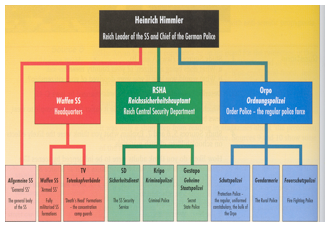 Activity 4. Different roles for different branches of the police.Matching the aspects of the Nazis Police State with the correct description of the roles they carried out in controlling the German people. Add notes from Germany SHP W p57, if you wish.AF1 Knowledge and UnderstandingActivity 5. Back to the concept map!Complete sections 3 of your concept map, selecting your 4 pieces of information carefully. Underline the key words in an appropriate colour.AF1 Knowledge and UnderstandingActivity 6. The role of the Ministry of Propaganda Soon after the appointment of Hitler as Chancellor in January 1933 Hitler set up a Propaganda Ministry under Joseph Goebbels, who supervised a vast machinery for control of all aspect of the media. Highlight a copy of the following flow diagram.AF2 Causation and ChangeActivity 7. Control of the media and how it was used to get across the Nazi message.Use the information on p59-61 to complete your copy of this thinking matrix. Activity 8Complete sections 4 of your concept map, selecting your 4 pieces of information carefully. Underline the key words in an appropriate colour.Focus 3 : What was the nature and extent of opposition to Nazi control?AF1 Knowledge and UnderstandingActivity 1 : What forms can opposition take and how common was it in Nazi Germany?Complete the following table using the sheet of information provided.Activity 2 Why didn’t most private grumbling become open opposition?a)	Cut out the eight cards which give reasons why opposition was not more open. Try to decide their order of importance, putting the one you think most important at the top.b)	Stick them in your books in the order of importance.c)	Next to your two top factors, explain why they had such an impact.AF2 Causation and ChangeActivity 3Where did opposition to the Nazis come from and how effectively were they dealt with?Your teacher will divide the class into 3 groups. You are each going to study a different opposition group.a) You must read the relevant pages and carry out additional research. Produce a summary of the role of that group including the following information:How did the group oppose the Nazi regime?What did the Nazis do to deal with them?How effectively was this opposition group dealt with?b)         Report back your findings to the rest of the class. As you listen to and watch the presentations, complete your copy of the note taking sheet below. Activity 5Complete sections 5, 6 , 7 and 8 of your concept map, selecting your 4 pieces of information carefully. Underline the key words in an appropriate colour.(III) Thematic Analysis of wider context: Why was Dietrich Bonhoeffer executed in April 1945?Mystery Game. Dietrich Bonhoeffer was the Pastor of the German Protestant Church who became involved in underground resistance to the Nazis. He was arrested by the Gestapo in April 1943 and sent to Flossenburg concentration camp where he was executed in 1945. What you must consider is  Why was Dietrich Bonhoeffer executed in 1945?(IV) Cracking the Puzzle- Preparing for AssessmentMark Scheme GCSE History B -Life in Germany, c1919-c1945Past Exam Questions to be answered in 75 minutes.  Answer Questions 1 & 2, EITHER Question 3 OR 4 & then EITHER Question 5(a) & 5(b) OR 6(a) & 6(b).AF3a Enquiry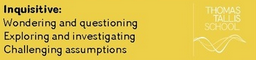 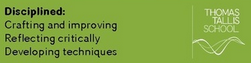 Question Number 1 What can you learn from Source X about Y?Target: comprehension and inference from source (AO3a:4 marks)Example Study source 1 and 2.What can you learn from this source about the way in which the Nazis intended to gain control ? (4)      6 minsAF1 Knowledge and UnderstandingQuestion Number 2    The boxes below show two ..X.Choose one and explain how it Y.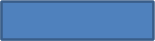 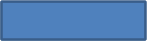 Target: recall; importance of key individuals and events or analysis of significance or of consequences (AO1 and AO2: 9marks)Example   Q2 The boxes below show two events. Choose one & explain how Hitler consolidated Nazi Power. (9) 13 mins         The Enabling Act March 1933                     The Night of the Long Knives 1934AF2 Causation and ChangeQuestion Number 3/4 Why did Z occur? or In what ways did X contribute to Y? Target:recall, cause & consequence or analysis of significance or importance (AO1& AO2: 12 marks)ExampleEither Q3 Why was there so little opposition to Hitler and the Nazis? (12) 18minsYou may use the following in your answer and any other information of your own.1 Unemployment fell from 6 million in 1932 to 100 thousand in 1939.2 The Police state.3 Formation of the Ministry of Propaganda in 1933.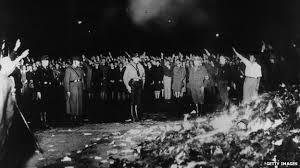 Or Q4 How effectively did the Nazis deal with opposition? (12) 18minsYou may use the following in your answer and any other information of your own.The picture shows the Nazis organised the burning of books which contained ideas that they did not approve of after they took power in January 1933.AF1 Knowledge and UnderstandingQuestion Number 5 (a)/6 (a)      Describe XTarget:recall;understanding/analysis of key features/consequences(AO1&AO2:9 marks)AF2 Causation and ChangeQuestion Number 5 (b)/ 6 (b)     ‘Z.’ Do you agree? Explain your answer.Target: recall; analysis of factors or extent of change or analysis of consequence within an historical context (AO1 and AO2: 16 marks) For the highest mark in a level all criteria, including those for QWC  (Quality of Written Communication) must be met.Example Q5a) Describe how the Nazis managed the media in order to get their message across. (9) 13 minsb) “Hitler was a strong and powerful dictator” Do you agree? Explain your answer. (16) 24minsOr Q6a) Describe why the so many people were supporting the Nazi Party by 1938. (9) 13 mins b) “The use of propaganda was the main reason for the lack of opposition to Nazi rule.’ Do you agree? Explain your answer. (16) 24minsAF1 Knowledge and UnderstandingPreparing for Revision1.  Revisit the Concept map for Germany KQ1 you have developed for this unit and ensure that you have made a summary of the key events and developments.2. Complete the Trigger Memory Activity for Germany KQ1  using your background notes. An explanation on how to complete this is in your guidance booklet.3. Use the PLCs for this unit to identify key areas of focus for you during your revision and return to them to reevaluate your specific areas of weakness.4There are many excellent websites on German History 1919-1945, which can be used to revisit the material covered so far. These include –4. There are games that can be played to reinforce the development of your knowledge and understanding at WWW.schoolhistory.co.uk5. Revisit the examination criteria and advice on tackling the examination questions given in the cracking the puzzle section.6. Apply these techniques to the specimen examination. You may be asked to work individually, in pairs or in small groups.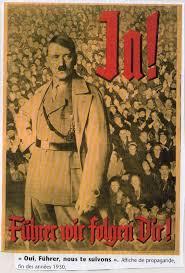 A Nazi Party Poster: ‘Yes ! Leader, we will follow you.’Dietrich BonhoefferProtestant Church leader, an opponent of the Nazis who was arrested and eventually executedCatholic ChurchBranch of Christianity, led by Pope in Rome. 1/3 of Germans were Catholic in 1933.Centre and Nationalist PartiesParties that believed in traditional values and accepted social structures. They wanted strong foreign policies.CommunistBeliever in a system of government with government control of the economy and a society where all are equal and there is no private ownershipConcentration CampsWhere opponents were kept, often doing labour. Later some became death camps.constitutionDocument laying down basic laws of how a country should be runcoupSudden seizure of power by a small groupDAFWorkers and employers Nazi organisation set up to replace the banned Trade Unions. It included the ‘Beauty of Labour’ and ‘Strength through Joy’ organisationsdemocracyA system of government where leaders are voted in to office by the peopledictatorshipRule by one all-powerful person or groupEmergency DecreePresident could make laws without the Reichstag in time of emergencyEnabling ActChange to the Constitution, made in March 1933. Gave Hitler the right to make laws without consulting the ReichstagFuhrerLeader-Title used by Hitler after August 1934, amalgamating the roles of President and ChancellorGauleiterRegional Nazis Party leader, each one in control of the 32 Gau (regions) that Germany was divided intoGerman Women’s Enterprise Nazis Party organisation that all women’s groups were forced to merge into in 1933. It worked to spread Nazi values on the role of womenGestapoState secret police after 1936. Spied on the populationHimmler, HeinrichHead of the SSHitler YouthNazis organisation from 1936. all previous youth groups were merged into it. Established to spread Nazi ideas amongst the youngNazis Party (NSDAP)The only political party after 1934. Local party leaders ran each region, whilst party organisations controlled people’s work and lives.OppositionPeople that were against Hitler and the NazisPlebiscitesVote by all people on an important issuePolice StateOverseen by the SS, there was a range of different organisations used to control the German people if they were seen to step out of line. These included the SS, the SD, the Gestapo, the Police, courts, prisons and concentration camps.PolycracyA system of government in which there are many different groups with roles and responsibilities that overlap. This can increase the control that the overall leader has.Protestant ChurchBranch of Christianity. 2/3 of Germans were members of the Protestant ChurchRADThe Reich Labour Service. 18-25 year old men had to do 6 months work service.Reichstag fireGerman parliament burnt down in 27th feb 1933SAStormtroopers, Hitler’s private army led by RohmSSFirst Private bodyguards for Nazi leaders, later arrested peopleTrade UnionsOrganisations run to protect workers rightsKey Sub Questions1 How did the Nazis consolidate their power?2 Which events were most significant in the Nazis consolidating their power?3 What were the key features of Hitler’s leadership?DecisionChoice AChoice B Hitler’s actions1) 1st Feb 1933There are Non-Nazis in the government, such as Von Papen because the Nazis don’t have a majority in the Reichstag.Call another election for the ReichstagAbolish the ReichstagTimeline2) If it was decided to call an election, what sort of campaign should be fought?A campaign using propaganda, whilst passing a law that makes it difficult for opposition party campaigns to be carried out.Use violence to injure and kill opponents.Timeline3)27th Feb 1933Someone sets fire to the Reichstag. Keep quiet about the fire, in case people think it is a Nazi plotBlame it on Communists, so they will be arrested then the President may use Article 48 to remove rights eg freedom of speech.Timeline& p.504) Enabling Act5th March 1933Hitler only gets 44% in the election.Get  Reichstag to vote to change the Constitution, giving Hitler the power to pass laws without consulting them.Abolish the Reichstag, ignore the President. Use violence to kill off any opposition.Timeline & p.51-525) 31st March 1933The Reichsrat still have democratically elected representatives from the 18 German local state parliaments. None have Nazi majorities.Hold local elections, using propaganda to gain more Nazi representatives.Stop them being chosen democratically and appoint Nazis to all State government posts.Timeline & p526) 2nd May 1933Biiggest trade unions are loyal to the Social Democratic party.Allow them to continue and persuade them to support the government.Ban them, arrest leaders, take over their offices and replace them with a Nazi workers organisation.Timeline & p527) May 1933The Communist and Social Democratic parties still prove a threat.Allow them to continue and persuade them to support the government.Use violence to crush the SDP and Communist parties.Timeline & p528)  14th July 1933The Centre and Nationalist parties have helped Hitler in the past but could be opponents.Allow them to continue and persuade them to support the government.Make them illegal and ban their activities.Timeline & p529) July 1933 The Churches had a powerful influence over people’s beliefs and actions, some church members had voted Nazi, many hadn’t.Make agreement with the Pope, head of the Catholic church. Unite all German Protestant churches under a Nazi leaderBan religious activity.Timeline & p6210)29th June 1934The army was important and popular, but some Army leaders disliked the Nazis. The SA helped them to gain power, but were getting out of hand & its leader Ernst Rohm wanted different policies to Hitler.Weaken the SA and reassure the armyReplace the Army with an expanded SATImeline & p5311) August 1934 President Hindenburg died.Allow another President to be electedMake himself President as well as Chancellor.Timeline & p54What happened on the night? On 27th Feb…What theories are there for what happened? The Communists were to blame. For example..The Nazis were to blame. For example..What short term impacts did the event have?It enabled Hitler to…He persuaded President Hindenburg to…The Emergency Decree suspended the fundamental laws of the Constitution.In the March Elections the Nazis were able to argue that they had to manage the process within the context of the state of emergency only the Nazis Party were able to campaign un-harassed. On election day polling stations were filled with uniformed Nazis who watched each ballot paper being filled in.What long term impact did the event have? The emergency decree stayed in place for 12 years, throughout the period of Nazi rule. It formed the fragile legal basis for much of the Nazis’ terror against any opponants.What provoked Hitler to try to get the Enabling Act?In the elections of 5th March the Nazis still didn’t achieve…This meant other members in the Reichstag could still block his legislation (laws)What was the Enabling Act?It was a change to the Constitution which allowed Hitler to... The Act stated….How did Hitler get the Act passed?He used the emergency decree..He used intimidation where the Reichstag met to vote on the Act. The Kroll Opera House was decorated with swastikas and filled with armed SA and SS men whispering abuse and standing behind the Reichstag members as they voted.It was passed….Only the Socal Democrats voted against it.What long term impact did the Act have?It created a Nazis Dictatorship.A series of laws were created by Hitler to deal with opposition. For example... In 11 years the Reichstag met 12 times, only to listen to Hitler speaking. They had no say over policies.Why was the SA purged? 1)a)Rohm was.…   b)Rohm wanted to take over...   c)He also wanted a revolution to bring in more socialist ideas such as reducing the power of big business and taking over major industries.   d)Rohm’s sexuality….2)Several other Nazi leaders…..3)Hitler knew he needed the army on his side to gain effective control over Germany and if they were going to invade countries to regain land taken with the Treaty of Versailles and to gain a larger Empire.What happened on the night of the 30th June 1934? Hitler arranged…200 SA leaders….Also….What were the results of the purge?It enabled…Furthermore he now established…..He had the power to make laws, due to the Enabling Act of 1933Hitler was often uncertain and indecisive, unwilling to make decisions. Government minister decided specific policies. He had the power to chose all party and government officials, army leaders and ministers. He kept existing government organisations but also gave powers to party organisations so there was overlap. ( A Polycracy)Hitler was the Fuhrer. This was a singular overall leader.Hitler was often away from the capital, at his retreat. Then he was difficult to contact and left power with others.There was no formal decision making structure. People’s ideas could be adopted by getting Hitler’s direct approval.He stayed up at night and got up late. He spent a lot of time watching films rather than becoming informed of events.Hitler preferred to concentrate on foreign policy and often left other decisions to his ministers.Key Sub questions: 1. How was the Nazi police state and party used to control the the German people?2. What role did propaganda play in controlling the thoughts of German people after 1933?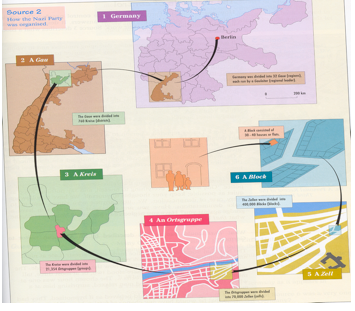 The aspect of the Nazis police stateRole in controlling the peopleThe SS –originally the private bodyguard for leading Nazis. It had 500 men by 1939.They tapped telephones, intercepted mail and spied on people. They used a network of informers to identify and arrest opposition to Hitler.Concentration Camps They became the main means of terrorising or intimidating Germans into obedience. They had unlimited power to arrest people without trial, search houses, or confiscate property.The Gestapo – originally the Prussian Secret Police. In June 1936 it became the State secret police.As laws were changed and punishments made harsher, these organisations were increasingly active. Higher and higher numbers were arrested, sentenced and punished for crimes.Rather than replacing the original police, courts and prisons, the Nazis took the police over and made the judges swear an oath of loyaltyOpponents were taken there for questioning, torture, hard labour and ‘re-education’. By 1939 prisoners were used as slave labour. Later they became the scenes of mass Genocide (killing of whole groups of people).Dr Joseph GoebbelsReich Propaganda MinisterPresident Chamber of CultureDirector of PropagandaMinister. Ministry for Popular Enlightenment and PropagandaPresident of the Reich Chamber of CultureDirector of Central Propaganda Office of the Nazi party.Departments of Broadcasting, Press, Film, Theatre, Arts and Music.7 Presidents in charge of Press, radio, Film, Literature, Theatre, Music and Fine Arts.Departments for active Nazi Propaganda through media.Regional officesRegional officesRegional officesMeans of propagandaHow Goebbels controlled it.How Goebbels used it.Books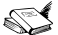 Newspapers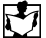 Radio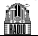 PostersCinema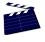 RalliesCulture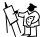 Key Sub-Question:1 What was the nature and extent of opposition?2 How successful was opposition by the Churches, Youth, Political Parties and the Army?Form of oppositionEvidence of extent of this form of oppositionAttempted coups d’etat(take over)Underground resistance and open oppositionPassive resistance and non-cooperation with the Party and StatePrivate grumblingYouth p66The Churches p62-3, 65The Army p67OppositionNature of oppositionPolitical opponents p521 How did the group oppose the Nazi regime? 2 What did the Nazis do to deal with them? 3 How successfully was this opposition group dealt with?Youth p661 How did the group oppose the Nazi regime?2 What did the Nazis do to deal with them?3 How successfully was this opposition group dealt with?The Churches p62-3, 651 How did the group oppose the Nazi regime? 2 What did the Nazis do to deal with them?3 How successfully was this opposition group dealt with?1 Bonhoeffer joined the underground resistance movement in 1940.9 Bonhoeffer believed that Christianity taught to treat everyone equally, no matter who they were.2 The Enabling Act (1933) changed the constitution, giving Hitler the power to make new laws on his own, thus making Germany a Dictatorship.10 In 1937 the Gestapo closed Bonhoeffer’s church training college and banned him from preaching and publishing his ideas.3 Hitler believed that Aryans (German people) were superior to other races such as Jews.11 Bonhoeffer’s brother-in-Law was arrested and tortured until he revealed other opponents, including Bonhoeffer.4 The Nazis tried to be the only ones influencing people’s thoughts and behaviour, through the establishment of Nazis Party organizations12 By 1938 various laws had been passed which discriminated against Jews. In November, they destroyed Jewish Synagogues, shops and homes5 Concentration camps were set up for Hitler’s enemies. They were supposed to ‘correct’ opponents but many people died in concentration camps.13 In October the Gestapo arrested a member of the Abwehr for currency smuggling. When interrogated he confessed about the Abwehr and mention members including Bonhoeffer’s Brother-in Law.6 The judges in the Courts were forced to take an oath of loyalty to Hitler.14 In 1941 the mass execution (genocide) of Jews and other groups began, with some concentration camps becoming extermination camps.7 From the mid 1930s the Nazis attempted to control religion so set up the Reich church, with Nazis in positions of power.15 Bonhoeffer had a trial which lasted only half an hour, without someone to defend him. He was sent to a concentration camp.8 In 1939 Bonhoeffer became involved in the Abwehr, the German army counter-intelligence service which aimed to overthrow Hitler.16 Hitler established a police state, with the Gestapo (the State secret police), the SS and concentration camps.LevelMarkDescriptor11-2Simple statementOffers a piece of information or describes source. 1 mark per relevant item.23-4 Developed statement An inference is drawn and supported from the source.Source 1.  Goering writing in his diary in February 1933 about the forthcoming March elections.“Radio causes me some trouble. All the important positions are held by supporters of the old system. They have to be got rid of as soon as possible, that is by 5th March, lest they endanger the election.”LevelMarkDescriptor11-3Generalised statements with little specific content.Unsupported statements or comments which could apply to either.24-6Descriptive answer which will state but not examine importance/significanceStudent gives a descriptive or narrative account. Links to Y are implicit. 37-9The focus is on explaining X in relation to Y Structured explanation. The significance/influence will be considered.LevelMarkDescriptor11-4Simple statement(s) offered, showing some relevant knowledge. Student states example(s)/point(s)/reason(s) without development Reserve top of level for answers which state more than one example/point /reason.N.B Do not credit repetition of the bullet points without Development.25-8Statements are developed with support from material which is mostly relevant and accurate.Student descriptive or narrative answer, which includes relevant examples/points/ reasons.  Links to question focus remain implicit. Reserve top of level for quality of supporting detail used.39-12The answer shows understanding of the focus of the question and is able to support the factors/points identified with sufficient accurate and relevant detail. Student identifies and explains range of factors or points. Reserve top of level for detail and links explored.LevelMarkDescriptor11-3Simple statement(s) offered, showing some relevant knowledge.Makes valid point(s) without development. Top of level for answers which offer several valid points.24-6 Statements are developed with support from material which is mostly relevant and accurate.Describes or narrates examples/points/ reasons.  Links to question focus remain implicit. Top of level for depth and range of supporting details included.37-9The answer shows understanding of the focus of the question and is able to support the points made with sufficient accurate and relevant detail.Explains key points. Top of level for depth of answer & historical context.LevelMarkDescriptor1QWCi-ii-iii1-4Simple statement(s) offered, showing some relevant knowledge.Offers simple detail(s) on topic or asserts judgement unsupportedReserve top of level for answers which offer several valid points.Writing communicates ideas using everyday language and showing some selection of material, but the response lacks clarity and organisation. The student spells, punctuates and uses the rules of grammar with limited accuracy.N.B. Do not credit repetition of bullet points development2QWCi-ii-iii5-8Statements are developed with support from material which is mostly relevant and accurate.Provides narrative/description. Links to judgment remain implicit Reserve top of level for depth and range of supporting detail.Writing communicates ideas using a limited range of historical terminology & showing some skills of selection and organisation of material, but passages lack clarity and organisation. Spells, punctuates and uses some of the rules of grammar with general accuracy.3QWCi-ii-iii9-12The answer shows understanding of the focus of the question and is able to support points made with sufficient accurate and relevant detail.Provides explanations to support and/or challenge viewpoint or explains reasons why. Reserve top of level for answers depth and range of material and covering both viewpoints, or range of reasons.Writing communicates ideas using historical terms accurately and showing some direction and control in the organising of material. Uses some of the rules of grammar appropriately and spells and punctuates with considerable accuracy, some spelling errors may still be found.4QWCi-ii-iii13-16The answer has sustained focus on the question. It offers an analysis supported by precisely selected and accurate material.Attempts to assess extent of importance of one factor weighed against other factors, or extent of agreement with viewpoint, to make a judgement. Top of level for answers which can make and support a judgement on the proposition in the question.Writing communicates ideas effectively, using a range of precisely selected historical terms and organising information clearly and coherently. Spells, punctuates and uses the rules of grammar with considerable accuracy, although some spelling errors may still be found.You may use the following in your answer and any other information of your own. 1.       1 June 1934 The Night of the Long Knives2.       2 July 1933 The Concordat with the Catholic Church is signedYou may use the following in your answer and any other information of your own. 1.       Cheap radios were made available2.       The ‘Strength Through Joy’ organisation arranged holidays for workersTop 5 GCSE History Websites on German History 1919-451 http://www.educationforum.co.uk/GCSEHistory.htm2 http://www.schoolhistory.co.uk/revision/germany.shtml3 http://www.schoolshistory.org.uk/gcse.htm4 http://www.spartacus.schoolnet.co.uk/Germany.htm